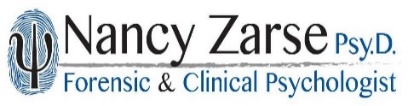 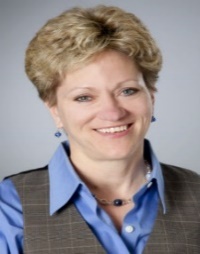 Dr Nancy Zarse is a clinical and forensic psychologist. As founder and CEO of Zarse Psychological Services, she specializes in the assessment and management of risk of violence, serving as Industry Expert on Violence Prevention for global corporations, national companies, and school districts. She worked as a consultant to the FBI’s Countering Violent Extremism section, with Secret Clearance. Dr. Zarse was one of three experts on a team awarded a $190K grant for Countering Violent Extremism by Department of Homeland Security. She was a member of the FBI’s TLOC (law enforcement counterterrorism) and appointed Sector Chief of Academia for FBI’s InfraGard (private sector counterterrorism). Dr. Zarse, a full professor with 15 years in the Forensic Department, was promoted to Professor Emeritus at The Chicago School of Professional Psychology. She developed a course on Israel, focusing on terrorism, trauma, and resilience, culminating in a 10-day study-abroad trip, which she led for 10 years. She led Violence & Risk Assessment, Psychology of Terrorism, Hostage Negotiation, Advanced Law Enforcement, Evaluation & Treatment of the Adult Offender, etc.Dr. Zarse worked as a forensic psychologist at several high-profile prisons. Previous positions include Chief Psychologist at two federal prisons and the Director of Inmate Administration at the United States Disciplinary Barracks at Fort Leavenworth, the maximum-security military prison. She performed psychological evaluations, assessed risk of violence, provided individual and group therapy, led Hostage Negotiation teams, coordinated EAP programs, provided staff training, debriefings, and conducted violation hearings for maximum security military prisoners. Dr. Zarse consults with and provides training to the FBI, US Army Military Police, Los Alamos National Laboratory, police departments, crisis negotiation associations, the Center for Homeland Defense and Security, schools, law firms, and global corporations. She served as resource staff for FBI Hostage Negotiation Certification Course, for FBI Interview & Interrogation Course, and sat on the Board of Directors for the Illinois Crisis Negotiators Association. Dr. Zarse provides keynotes and presents at national/international forums on Assessing Risk of Violence, Terrorism, Mental Illness, School and Workplace Violence, Survival Mindset, PTSD, Dealing with Trauma, Resilience, Hostage Negotiation, Interdisciplinary Collaboration, Suicide Risk Assessment, Stress Management, and HIV/AIDS. She was invited to teach two days on Hostage Negotiation and Survival Skills at the Prague (Czech Republic) Institute on Crime, Law, and Psychology. Dr. Zarse published articles on Hostage Negotiation, Israel, Work Stress, Police Values, Police Citizen Interactions, Offenders, Political Assassinations, etc. She provides expert commentary in media interviews, including CNN, NBC, ABC, CBS, Fox, Forbes Magazine, the Washington Post, and the Chicago Tribune. Dr. Zarse has been featured in documentaries, such as White Supremacy: Going Under; Kidnapping of Jaycee Dugard; and Crime on Campus. She created a 12-part video course on Survivor Mentality: The Psychology of Staying Alive. Dr. Zarse received the 2010 and 2014 Distinguished Faculty award for Excellence in Teaching, the 2011, 2015, and 2020 Distinguished Faculty award for Excellence in Public Service; and Ted Rubenstein Inspired Teaching Award in 2021. She was selected as a Carnegie Scholar in both 2010 and 2011. Dr. Zarse received The Chicago School’s Distinguished Alumni Award in 1996. 